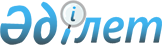 Аудандық мәслихаттың 2009 жылғы 23 желтоқсандағы № 4С-19/3 "2010-2012 жылдарға арналған аудандық бюджет туралы" шешіміне өзгерістер енгізу туралы
					
			Күшін жойған
			
			
		
					Ақмола облысы Жарқайың аудандық мәслихатының 2010 жылғы 23 шілдедегі № 4С-23/3 шешімі. Ақмола облысы Жарқайың ауданының Әділет басқармасында 2010 жылғы 6 тамыздағы № 1-12-130 тіркелді. Күші жойылды - Ақмола облысы Жарқайың аудандық мәслихатының 2011 жылғы 4 ақпандағы № 4С-29/8 шешімімен

      Ескерту. Күші жойылды - Ақмола облысы Жарқайың аудандық мәслихатының 2011.02.04 № 4С-29/8 шешімімен      2008 жылғы 4 желтоқсандағы Қазақстан Республикасының Бюджеттік кодексінің 106 бабының 2 тармағының 2-тармақшасына, Қазақстан Республикасының 2001 жылғы 23 қаңтардағы «Қазақстан Республикасындағы жергілікті мемлекеттік басқару және өзін-өзі басқару туралы» Заңының 6 бабының 1 тармағының 1 тармақшасына сәйкес Жарқайың аудандық мәслихаты ШЕШІМ ЕТТІ:



      1. Жарқайың аудандық мәслихатының «2010-2012 жылдарға арналған аудандық бюджет туралы» 2009 жылғы 23 желтоқсандағы № 4С-19/3 (Нормативтік құқықтық актілерінің мемлекеттік тіркеу тізілімінде № 1-12-119 болып тіркелген, 2010 жылғы 22 қаңтарында «Целинное знамя» аудандық газетінде жарияланған) шешіміне келесі өзгерістер енгізілсін:



      1 тармақтың:

      1 тармақшасындағы:

      «1 762 997,1» сандары «1 764 219,1» сандарына ауыстырылсын;

      «182 145» сандары «185 145» сандарына ауыстырылсын;

      «5 832» сандары «8 832» сандарына ауыстырылсын;

      «1 566 020,1» сандары «1 561 242,1» сандарына ауыстырылсын;



      2 тармақтың:

      «1 788 211,4» сандары «1 789 433,4» сандарына ауыстырылсын;



      3 тармақтың:

      «559 168,1» сандары «554 390,1» сандарына ауыстырылсын;



      8 тармақтың:

      «170 174» сандары «164 744» сандарына ауыстырылсын;

      «129 648» сандары «124 218» сандарына ауыстырылсын;



      12 тармақтың:

      «19 362» сандары «20 014» сандарына ауыстырылсын;

      «777 мың теңге- табыстары аз отбасылардың, көп балалы және селолық жерлердегі отбасылардың студенттеріне колледждердегі оқуы үшін ақысын өтеуге;» деген жол келесі мазмұндағы редакцияда берілсін:

      «1 429 мың теңге- Жарқайың ауданының аз қамтылған отбасыларының колледждерде оқитын студенттерінің және Жарқайың ауданының ауылдық жерлердегі көп балалы отбасыларының оқу ақысын төлеуге».



      2. Жарқайың аудандық мәслихатының «2010-2012 жылдарға арналған аудандық бюджет туралы» 2009 жылғы 23 желтоқсандағы № 4С-19/3 (Нормативтік құқықтық актілерінің мемлекеттік тіркеу тізілімінде № 1-12-119 болып тіркелген, 2010 жылғы 22 қаңтарында «Целинное знамя» аудандық газетінде жарияланған) шешімінің 1, 5 қосымшалары осы шешімнің 1, 2 қосымшаларына сәйкес жаңа редакцияда баяндалсын.



      3. Осы шешім Жарқайың ауданының Әділет басқармасында мемлекеттік тіркеуден өткен күнінен бастап күшіне енеді және 2010 жылдың 1 қаңтарынан бастап қолданысқа енгізіледі.      Аудандық мәслихат

      сессиясының төрағасы

      аудандық мәслихат

      хатшысының м.а.                            С.Оспан-Ұлы      «КЕЛІСІЛГЕН»      Жарқайың ауданының әкімі                   А.Қалжанов      Жарқайың ауданының

      «Қаржы бөлімі» мемлекеттік

      мекемесінің бастығы                        Б. Ахметова      «Жарқайың ауданының экономика

      және бюджеттік жоспарлау бөлімі»

      мемлекеттік мекемесінің бастығы            З.Қоржымбаева

Жарқайың аудандық мәслихатының

2010 жылғы 23 шілдесіндегі № 4С-23/3

шешіміне 1 қосымша

Жарқайың аудандық мәслихатының

2009 жылғы 23 желтоқсандағы № 4С-19/3

шешіміне 1 қосымша2010 жылға арналған аудандық бюджет

Жарқайың аудандық мәслихатының

2010 жылғы 23 шілдесіндегі № 4С-23/3

шешіміне 2 қосымша

Жарқайың аудандық мәслихатының

2009 жылғы 23 желтоқсандағы № 4С-19/3

шешіміне 5 қосымшаҚаладағы аудан, аудандық маңызы бар қала,

кент, ауыл (село), ауылдық (селолық)

округ әкімінің аппараты
					© 2012. Қазақстан Республикасы Әділет министрлігінің «Қазақстан Республикасының Заңнама және құқықтық ақпарат институты» ШЖҚ РМК
				са-

нат-

тарсы-

нып-

тарсы-

нып-

шаАтауларСома12345I.Түсімдер1 764 219,11Салықтық түсімдер185 14501Табыс салығы11 6502Жеке табыс салығы11 65003Әлеуметтiк салық110 2361Әлеуметтік салық110 23604Меншiкке салынатын салықтар53 0711Мүлiкке салынатын салықтар28 1873Жер салығы6 4844Көлiк құралдарына салынатын салық11 5005Бірыңғай жер салығы6 90005Тауарларға, жұмыстарға және қызметтер көрсетуге салынатын iшкi салықтар8 2922Акциздер1 4003Табиғи және басқа ресурстарды пайдаланғаны үшiн түсетiн түсiмдер4 3004Кәсiпкерлiк және кәсiби қызметтi жүргiзгенi үшiн алынатын алымдар2 59208Заңдық мәнді іс-әрекеттерді жасағаны және (немесе) құжаттар бергені үшін оған уәкілеттігі бар мемлекеттік органдар немесе лауазымды адамдар алатын міндетті төлемдер1 8961Мемлекеттік баж1 8962Салықтық емес түсiмдер8 83201Мемлекет меншігінен түсетін түсімдер3245Мемлекет меншігіндегі мүлікті жалға беруден түсетін кірістер32404Мемлекеттік бюджеттен қаржыландырылатын, сондай-ақ Қазақстан Республикасы Ұлттық Банкінің бюджетінен (шығыстар сметасынан) ұсталатын және қаржыландырылатын мемлекеттік мекемелер салатын айыппұлдар, өсімпұлдар, санкциялар, өндіріп алулар8 5081Мұнай секторы ұйымдарынан түсетін түсімдерді қоспағанда, мемлекеттік бюджеттен қаржыландырылатын, сондай-ақ Қазақстан Республикасы Ұлттық Банкінің бюджетінен (шығыстар сметасынан) ұсталатын және қаржыландырылатын мемлекеттік мекемелер салатын айыппұлдар, өсімпұлдар, санкциялар, өндіріп алулар8 5083Негізгі капиталды сатудан түсетін түсімдер9 00003Жердi және материалдық емес активтердi сату9 0001Жерді сату9 0004Ресми трансферттерден түсетін түсімдер 1 561 242,102Мемлекеттiк басқарудың жоғары тұрған органдарынан түсетiн трансферттер1 561 242,12Облыстық бюджеттен түсетiн трансферттер1 561 242,1Функционалдық топФункционалдық топФункционалдық топФункционалдық топСОМАБюджеттік бағдарламалардың әкімшісіБюджеттік бағдарламалардың әкімшісіБюджеттік бағдарламалардың әкімшісіСОМАБағдарламаБағдарламаСОМААтауыСОМАII. Шығындар1 789 433,401Жалпы сипаттағы мемлекеттiк қызметтер174 996112Аудан (облыстық маңызы бар қала) мәслихатының аппараты9 792001Аудан (облыстық маңызы бар қала) мәслихатының қызметін қамтамасыз ету жөніндегі қызметтер9 592004Мемлекеттік органдарды материалдық-техникалық жарақтандыру200122Аудан (облыстық маңызы бар қала) әкімінің аппараты31 739001Аудан (облыстық маңызы бар қала) әкімінің қызметін қамтамасыз ету жөніндегі қызметтер31 739123Қаладағы аудан, аудандық маңызы бар қала, кент, ауыл (село), ауылдық (селолық) округ әкімінің аппараты110 060001Қаладағы аудан, аудандық маңызы бар қаланың, кент, ауыл (село), ауылдық (селолық) округ әкімінің қызметін қамтамасыз ету жөніндегі қызметтер108 250023Мемлекеттік органдарды материалдық-техникалық жарақтандыру1 760024Ақпараттық жүйелер құру50452Ауданның (облыстық маңызы бар қаланың) қаржы бөлімі14 800001Аудандық бюджетті орындау және коммуналдық меншікті (облыстық маңызы бар қала) саласындағы мемлекеттік саясатты іске асыру жөніндегі қызметтер13 669002Ақпараттық жүйелер құру88003Салық салу мақсатында мүлікті бағалауды жүргізу142004Біржолғы талондарды беру жөніндегі жұмысты және біржолғы талондарды іске асырудан сомаларды жинаудың толықтығын қамтамасыз етуді ұйымдастыру322011Коммуналдық меншікке түскен мүлікті есепке алу, сақтау, бағалау және сату285019Мемлекеттік органдарды материалдық-техникалық жарақтандыру294453Ауданның (облыстық маңызы бар қаланың) экономика және бюджеттік жоспарлау бөлімі8 605001Экономикалық саясатты, мемлекеттік жоспарлау жүйесін қалыптастыру және дамыту және аудандық (облыстық маңызы бар қаланы) басқару саласындағы мемлекеттік саясатты іске асыру жөніндегі қызметтер8 545005Мемлекеттік органдарды материалдық-техникалық жарақтандыру6002Қорғаныс1 846122Аудан (облыстық маңызы бар қала) әкімінің аппараты1 846005Жалпыға бірдей әскери міндетті атқару шеңберіндегі іс-шаралар1 84603Қоғамдық тәртіп, қауіпсіздік, құқықтық, сот, қылмыстық- атқару қызметі495458Ауданның (облыстық маңызы бар қаланың) тұрғын үй-коммуналдық шаруашылығы, жолаушылар көлігі және автомобиль жолдары бөлімі495021Елдi мекендерде жол жүрісі қауiпсiздiгін қамтамасыз ету49504Бiлiм беру857 901,3464Ауданның (облыстық маңызы бар қаланың) білім беру бөлімі857 901,3001Жергілікті деңгейде білім беру саласындағы мемлекеттік саясатты іске асыру жөніндегі қызметтер10 287003Жалпы білім беру699 263,3004Ауданның (облыстық маңызы бар қаланың) мемлекеттік білім беру мекемелерінде білім беру жүйесін ақпараттандыру1 668005Ауданның (облыстық маңызы бар қаланың) мемлекеттiк бiлiм беру мекемелері үшiн оқулықтар сатып алу және жеткiзу7 266006Балалар үшін қосымша білім беру13 444009Мектепке дейінгі тәрбие ұйымдарының қызметін қамтамасыз ету125 97306Әлеуметтiк көмек және әлеуметтiк қамсыздандыру60 614,1451Ауданның (облыстық маңызы бар қаланың) жұмыспен қамту және әлеуметтік бағдарламалар бөлімі60 614,1001Жергілікті деңгейде халық үшін әлеуметтік бағдарламаларды жұмыспен қамтуды қамтамасыз етуді іске асыру саласындағы мемлекеттік саясатты іске асыру жөніндегі қызметтер 13 889002Еңбекпен қамту бағдарламасы14 667004Ауылдық жерлерде тұратын денсаулық сақтау, білім беру, әлеуметтік қамтамасыз ету, мәдениет және спорт мамандарына отын сатып алу Қазақстан Республикасының заңнамасына сәйкес әлеуметтік көмек көрсету2 867005Мемлекеттік атаулы әлеуметтік көмек2 906006Тұрғын үй көмегі756007Жергілікті өкілетті органдардың шешімі бойынша азаматтардың жекелеген топтарына әлеуметтік көмек6 614010Үйден тәрбиеленіп оқытылатын мүгедек балаларды материалдық қамтамасыз ету198011Жәрдемақыларды және басқа да әлеуметтік төлемдерді есептеу, төлеу мен жеткізу бойынша қызметтерге ақы төлеу470014Мұқтаж азаматтарға үйде әлеуметтiк көмек көрсету4 22401618 жасқа дейінгі балаларға мемлекеттік жәрдемақылар7 595017Мүгедектерді оңалту жеке бағдарламасына сәйкес, мұқтаж мүгедектерді міндетті гигиеналық құралдармен қамтамасыз етуге, және ымдау тілі мамандарының, жеке көмекшілердің қызмет көрсету1 047019Ұлы Отан соғысындағы Жеңістің 65 жылдығына орай Ұлы Отан соғысының қатысушылары мен мүгедектеріне Тәуелсіз Мемлекеттер Достастығы елдері бойынша, Қазақстан Республикасының аумағы бойынша жол жүруін, сондай-ақ оларға және олармен бірге жүретін адамдарға Мәскеу, Астана қалаларында мерекелік іс-шараларға қатысуы үшін тамақтануына, тұруына, жол жүруіне арналған шығыстарын төлеуді қамтамасыз ету153,1020Ұлы Отан соғысындағы Жеңістің 65 жылдығына орай Ұлы Отан соғысының қатысушылары мен мүгедектеріне, сондай-ақ оларға теңестірілген, оның ішінде майдандағы армия құрамына кірмеген, 1941 жылғы 22 маусымнан бастап 1945 жылғы 3 қыркүйек аралығындағы кезеңде әскери бөлімшелерде, мекемелерде, әскери-оқу орындарында әскери қызметтен өткен, запасқа босатылған (отставка), «1941-1945 жж. Ұлы Отан соғысында Германияны жеңгенi үшiн» медалімен немесе «Жапонияны жеңгені үшін» медалімен марапатталған әскери қызметшілерге, Ұлы Отан соғысы жылдарында тылда кемінде алты ай жұмыс істеген (қызметте болған) адамдарға біржолғы материалдық көмек төлеу4 998022Мемлекеттік органдарды материалдық-техникалық жарақтандыру23007Тұрғын үй-коммуналдық шаруашылық351 738123Қаладағы аудан, аудандық маңызы бар қала, кент, ауыл (село), ауылдық (селолық) округ әкімінің аппараты5 196008Елді мекендерде көшелерді жарықтандыру2 078010Жерлеу орындарын күтіп-ұстау және туысы жоқ адамдарды жерлеу1 078011Елді мекендерді абаттандыру мен көгалдандыру1 840014Елді мекендерді сумен жабдықтауды ұйымдастыру200458Ауданның (облыстық маңызы бар қаланың) тұрғын үй-коммуналдық шаруашылығы, жолаушылар көлігі және автомобиль жолдары бөлімі168 919003Мемлекеттік тұрғын үй қорының сақталуын ұйымдастыру2 000012Сумен жабдықтау және су бөлу жүйесінің қызмет етуі 2 921016Елдi мекендердiң санитариясын қамтамасыз ету2 727018Елдi мекендердi абаттандыру және көгалдандыру4 672026Ауданның (облыстық маңызы бар қаланың) коммуналдық меншігіндегі жылу жүйелерін қолдануды ұйымдастыру2 000032Өңірлік жұмыспен қамту және кадрларды қайта даярлау стратегиясын іске асыру шеңберінде инженерлік коммуникациялық инфрақұрылымды дамыту және елді-мекендерді көркейту154 599467Ауданның (облыстық маңызы бар қаланың) құрылыс бөлімі177 623003Мемлекеттік коммуналдық тұрғын үй қорының тұрғын үй құрылысы және (немесе) сатып алу137 097004Инженерлік коммуникациялық инфрақұрылымды дамыту, жайластыру және (немесе) сатып алу40 52608Мәдениет, спорт, туризм және ақпараттық кеңістiк83 849455Ауданның (облыстық маңызы бар қаланың) мәдениет және тілдерді дамыту бөлімі39 424001Жергілікті деңгейде тілдерді және мәдениетті дамыту саласындағы мемлекеттік саясатты іске асыру жөніндегі қызметтер4 296003Мәдени-демалыс жұмысын қолдау22 497006Аудандық (қалалық) кiтапханалардың жұмыс iстеуi11 793007Мемлекеттік тілді және Қазақстан халықтарының басқа да тілдерін дамыту838456Ауданның (облыстық маңызы бар қаланың) ішкі саясат бөлімі8 455001Жергілікті деңгейде аппарат, мемлекеттілікті нығайту және азаматтардың әлеуметтік сенімділігін қалыптастыруда мемлекеттік саясатты іске асыру жөніндегі қызметтер3 455002Газеттер мен журналдар арқылы мемлекеттік ақпараттық саясат жүргізу3 000003Жастар саясаты саласындағы өңірлік бағдарламаларды іске асыру620005Телерадиохабарлары арқылы мемлекеттік ақпараттық саясат жүргізу1 380465Ауданның (облыстық маңызы бар қаланың) дене шынықтыру және спорт бөлімі6 970001Жергілікті деңгейде мәдениет және тілдерді дамыту саласындағы мемлекеттік саясатты іске асыру жөніндегі қызметтер3 855006Аудандық (облыстық маңызы бар қалалық) деңгейде спорттық жарыстар өткiзу1 358007Әртүрлi спорт түрлерi бойынша аудан (облыстық маңызы бар қала) құрама командаларының мүшелерiн дайындау және олардың облыстық спорт жарыстарына қатысуы1 757467Ауданның (облыстық маңызы бар қаланың) құрылыс бөлімі29 000008Спорт объектілерін дамыту29 00010Ауыл, су, орман, балық шаруашылығы, ерекше қорғалатын табиғи аумақтар, қоршаған ортаны және жануарлар дүниесін қорғау, жер қатынастары139 991453Ауданның (облыстық маңызы бар қаланың) экономика және бюджеттік жоспарлау бөлімі4 020099Республикалық бюджеттен берілетін нысаналы трансферттер есебiнен аудандардың бюджеттеріне ауылдық елді мекендер саласының мамандарын әлеуметтік қолдау шараларын іске асыру 4 020462Ауданның (облыстық маңызы бар қаланың) ауыл шаруашылық бөлімі12 205001Жергілікті деңгейде ауыл шаруашылығы саласындағы мемлекеттік саясатты іске асыру жөніндегі қызметтер 12 005007Мемлекеттік органдарды материалдық-техникалық жарақтандыру200463Ауданның (облыстық маңызы бар қаланың) жер қатынастары бөлімі10 601001Аудан (облыстық маңызы бар қала) аумағында жер қатынастарын реттеу саласындағы мемлекеттік саясатты іске асыру жөніндегі қызметтер6 510004Жердi аймақтарға бөлу жөнiндегi жұмыстарды ұйымдастыру4 091467Ауданның (облыстық маңызы бар қаланың) құрылыс бөлімі102 000012Су шаруашылығының объектілерін дамыту102 000473Ауданның (облыстық маңызы бар қаланың) ветеринария бөлімі11 165001Жергілікті деңгейде ветеринария саласындағы мемлекеттік саясатты іске асыру жөніндегі қызметтер4 526004Мемлекеттік органдарды материалдық-техникалық жарақтандыру380009Жануарлардың энзоотиялық аурулары бойынша ветеринариялық іс-шараларды жүргізу900011Эпизоотияға қарсы іс-шаралар жүргізу5 35911Өнеркәсіп, сәулет, қала құрылысы және құрылыс қызметі11 399467Ауданның (облыстық маңызы бар қаланың) құрылыс бөлімі5 312001Құрылыс, сәулет және қала құрылысы бөлімінің қызметін қамтамасыз ету жөніндегі қызметтер5 312468Ауданның (облыстық маңызы бар қаланың) сәулет және қала құрылысы бөлімі6 087001Жергілікті деңгейде сәулет және қала құрылысы саласындағы мемлекеттік саясатты іске асыру жөніндегі қызметтер3 898003Ауданның қала құрылысы даму аумағын және елді мекендердің бас жоспарлары схемаларын әзірлеу1 900005Мемлекеттік органдарды материалдық-техникалық жарақтандыру28912Көлiк және коммуникация42 952123Қаладағы аудан, аудандық маңызы бар қала, кент, ауыл (село), ауылдық (селолық) округ әкімінің аппараты24 147013Аудандық маңызы бар қалаларда, кенттерде, ауылдарда (селоларда), ауылдық (селолық) округтерде автомобиль жолдарының жұмыс істеуін қамтамасыз ету4 147020Өңірлік жұмыспен қамту және кадрларды қайта даярлау стратегиясын іске асыру шеңберінде елді-мекендер көшелерін жөндеу және ұстау20 000458Ауданның (облыстық маңызы бар қаланың) тұрғын үй-коммуналдық шаруашылығы, жолаушылар көлігі және автомобиль жолдары бөлімі18 805008Өңірлік жұмыспен қамту және кадрларды қайта даярлау стратегиясын іске асыру шеңберінде аудандық маңызы бар автомобиль жолдарын, қала және елді-мекендер көшелерін жөндеу және ұстау10 000023Автомобиль жолдарының жұмыс істеуін қамтамасыз ету8 80513Басқалар10 795452Ауданның (облыстық маңызы бар қаланың) қаржы бөлімі1 700012Ауданның (облыстық маңызы бар қаланың) жергілікті атқарушы органының резерві1 700458Ауданның (облыстық маңызы бар қаланың) тұрғын үй-коммуналдық шаруашылығы, жолаушылар көлігі және автомобиль жолдары бөлімі5 317001Жергілікті деңгейде тұрғын үй-коммуналдық шаруашылығы, жолаушылар көлігі және автомобиль жолдары саласындағы мемлекеттік саясатты іске асыру жөніндегі қызметтер4 975014Мемлекеттік органдарды материалдық-техникалық жарақтандыру342469Ауданның (облыстық маңызы бар қаланың) кәсіпкерлік бөлімі3 778001Жергілікті деңгейде кәсіпкерлік пен өнеркәсіпті дамыту саласындағы мемлекеттік саясатты іске асыру жөніндегі қызметтер3 505003Кәсіпкерлік қызметті қолдау123005Мемлекеттік органдарды материалдық-техникалық жарақтандыру15015Трансферттер52 857452Ауданның (облыстық маңызы бар қаланың) қаржы бөлімі52 857006Нысаналы пайдаланылмаған (толық пайдаланылмаған) трансферттерді қайтару2 101020Бюджет саласындағы еңбекақы төлеу қорының өзгеруіне байланысты жоғары тұрған бюджеттерге берілетін ағымдағы нысаналы трансферттер50 756III. Таза бюджеттiк кредит беру 28 487БЮДЖЕТТІК КРЕДИТТЕР28 48710Ауыл, су, орман, балық шаруашылығы, ерекше қорғалатын табиғи аумақтар, қоршаған ортаны және жануарлар дүниесін қорғау, жер қатынастары28 487453Ауданның (облыстық маңызы бар қаланың) экономика және бюджеттік жоспарлау бөлімі28 487006Ауылдық елді мекендердің әлеуметтік саласының мамандарын әлеуметтік қолдау шараларын іске асыру үшін жергілікті атқарушы органдарға берілетін бюджеттік кредиттер28 487БЮДЖЕТТІК КРЕДИТТЕРДІ ӨТЕУ0IV. Қаржы активтерiмен жасалатын операциялар бойынша сальдо 5 500Қаржы активтерiн сатып алу 5 50013Басқалар5 500452Ауданның (облыстық маңызы бар қаланың) қаржы бөлімі5 500014Заңды тұлғалардың жарғылық капиталын қалыптастыру немесе ұлғайту5 500Мемлекеттің қаржы активтерін сатудан түсетін түсімдер0V. Бюджет тапшылығы (профицит)-59 201,3VI. Бюджет тапшылығын қаржыландыру (профицитті пайдалану)59 201,3Қарыздар түсімі28 4877ҚАРЫЗДАР ТҮСІМІ28 48701Мемлекеттік ішкі қарыздар28 4872Қарыз алу келісім-шарттары28 4878Бюджет қаражаттарының пайдаланылатын қалдықтары30 714,301Бюджет қаражаты қалдықтары30 714,31Бюджет қаражатының бос қалдықтары30 714,3Функциональная группаФункциональная группаФункциональная группаФункциональная группаСомаАдминистратор бюджетных программАдминистратор бюджетных программАдминистратор бюджетных программСомаПрограммаПрограммаСомаАтауыСома01Жалпы сипаттағы мемлекеттiк қызметтер110 060123Қаладағы аудан, аудандық маңызы бар қала, кент, ауыл (село), ауылдық (селолық) округ әкімінің аппараты110 060001Қаладағы аудан, аудандық маңызы бар қаланың, кент, ауыл (село), ауылдық (селолық) округ әкімінің қызметін қамтамасыз ету жөніндегі қызметтер108 250Жарқайың ауданы Державин қаласы әкімідігінің аппараты15 409Жарқайың ауданы Бірсуат ауылдық округі әкімідігінің аппараты5 073Жарқайың ауданы Уәлихан ауылдық округі әкімідігінің аппараты5 471Жарқайың ауданы Гастелло ауылдық округі әкімідігінің аппараты4 971Жарқайың ауданы Далабай ауылдық округі әкімідігінің аппараты5 321Жарқайың ауданы Жаңадала ауылдық округі әкімідігінің аппараты11 933Жарқайың ауданы Костычево ауылдық округі әкімідігінің аппараты6 289Жарқайың ауданы Құмсуат ауылдық округі әкімідігінің аппараты5 684Жарқайың ауданы Львовское ауылдық округі әкімідігінің аппараты5 301Жарқайың ауданы Нахимское ауылдық округі әкімідігінің аппараты7 297Жарқайың ауданы Отрадное ауылдық округі әкімідігінің аппараты5 717Жарқайың ауданы Пригородное ауылдық округі әкімідігінің аппараты5 082Жарқайың ауданы Пятигорское ауылдық округі әкімідігінің аппараты4 771Жарқайың ауданы Тасөткел ауылдық округі әкімідігінің аппараты5 243Жарқайың ауданы Тассуат ауылдық округі әкімідігінің аппараты4 679Жарқайың ауданы Үшқарасу ауылдық округі әкімідігінің аппараты4 615Жарқайың ауданы Шойындыкөл ауылдық округі әкімідігінің аппараты5 394023Мемлекеттік органдарды материалдық-техникалық жарақтандыру1 760Жарқайың ауданы Державин қаласы әкімідігінің аппараты240Жарқайың ауданы Бірсуат ауылдық округі әкімідігінің аппараты95Жарқайың ауданы Уәлихан ауылдық округі әкімідігінің аппараты95Жарқайың ауданы Гастелло ауылдық округі әкімідігінің аппараты95Жарқайың ауданы Далабай ауылдық округі әкімідігінің аппараты95Жарқайың ауданы Жаңадала ауылдық округі әкімідігінің аппараты95Жарқайың ауданы Костычево ауылдық округі әкімідігінің аппараты95Жарқайың ауданы Құмсуат ауылдық округі әкімідігінің аппараты95Жарқайың ауданы Львовское ауылдық округі әкімідігінің аппараты95Жарқайың ауданы Нахимское ауылдық округі әкімідігінің аппараты95Жарқайың ауданы Отрадное ауылдық округі әкімідігінің аппараты95Жарқайың ауданы Пригородное ауылдық округі әкімідігінің аппараты95Жарқайың ауданы Пятигорское ауылдық округі әкімідігінің аппараты95Жарқайың ауданы Тасөткел ауылдық округі әкімідігінің аппараты95Жарқайың ауданы Тассуат ауылдық округі әкімідігінің аппараты95Жарқайың ауданы Үшқарасу ауылдық округі әкімідігінің аппараты95Жарқайың ауданы Шойындыкөл ауылдық округі әкімідігінің аппараты95024Ақпараттық жүйелер құру50Жарқайың ауданы Державин қаласы әкімідігінің аппараты5007Тұрғын үй-коммуналдық шаруашылық5 196123Қаладағы аудан, аудандық маңызы бар қала, кент, ауыл (село), ауылдық (селолық) округ әкімінің аппараты5 196008Елді мекендерде көшелерді жарықтандыру2 078Жарқайың ауданы Державин қаласы әкімідігінің аппараты1 808Жарқайың ауданы Жаңадала ауылдық округі әкімідігінің аппараты270010Жерлеу орындарын күтіп-ұстау және туысы жоқ адамдарды жерлеу1 078Жарқайың ауданы Державин қаласы әкімідігінің аппараты1 078011Елді мекендерді абаттандыру мен көгалдандыру1 840Жарқайың ауданы Державин қаласы әкімідігінің аппараты350Жарқайың ауданы Гастелло ауылдық округі әкімідігінің аппараты200Жарқайың ауданы Құмсуат ауылдық округі әкімідігінің аппараты290Жарқайың ауданы Жаңадала ауылдық округі әкімідігінің аппараты400Жарқайың ауданы Пригородное ауылдық округі әкімідігінің аппараты300Жарқайың ауданы Пятигорское ауылдық округі әкімідігінің аппараты300014Елді мекендерді сумен жабдықтауды ұйымдастыру200Жарқайың ауданы Костычево ауылдық округі әкімідігінің аппараты20012Көлiк және коммуникация24 147123Қаладағы аудан, аудандық маңызы бар қала, кент, ауыл (село), ауылдық (селолық) округ әкімінің аппараты24 147013Аудандық маңызы бар қалаларда, кенттерде, ауылдарда (селоларда), ауылдық (селолық) округтерде автомобиль жолдарының жұмыс істеуін қамтамасыз ету4 147Жарқайың ауданы Державин қаласы әкімідігінің аппараты2 981Жарқайың ауданы Костычево ауылдық округі әкімідігінің аппараты583Жарқайың ауданы Шойындыкөл ауылдық округі әкімідігінің аппараты583020Өңірлік жұмыспен қамту және кадрларды қайта даярлау стратегиясын іске асыру шеңберінде елді-мекендер көшелерін жөндеу және ұстау20 000Жарқайың ауданы Державин қаласы әкімідігінің аппараты20 000